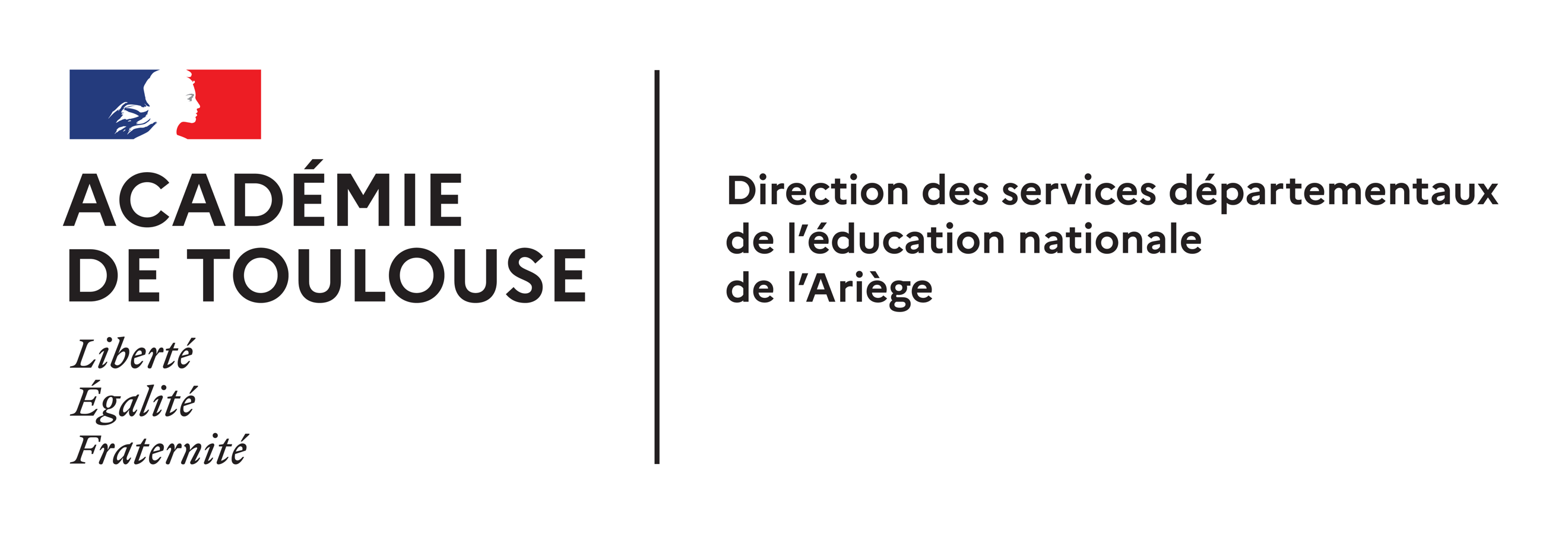 Conformément à l’article R. 131-1-1 du code de l’éducation : La possibilité d’aménagement porte uniquement sur les heures de classe de l’après-midi. Les modalités proposées prennent en compte le fonctionnement général de l’école, les horaires d’entrée et de sortie des classes et son règlement intérieur.Renseignements administratifs de l’établissement scolaire :Renseignements administratifs de l’établissement scolaire :Renseignements administratifs de l’établissement scolaire :Renseignements administratifs de l’établissement scolaire :Nom et adresse de l’établissement scolaire :Nom et adresse de l’établissement scolaire :Nom et adresse de l’établissement scolaire :Nom et adresse de l’établissement scolaire :Nom du Directeur (trice):Nom du Directeur (trice):Nom du Directeur (trice):Nom du Directeur (trice):Nom de l’enseignant de la classe :Nom de l’enseignant de la classe :Nom de l’enseignant de la classe :Nom de l’enseignant de la classe :Renseignements administratifs des représentants légaux de l’élèveRenseignements administratifs des représentants légaux de l’élèveRenseignements administratifs des représentants légaux de l’élèveRenseignements administratifs des représentants légaux de l’élèveNom(s) prénoms(s) des représentants légaux* :Nom(s) prénoms(s) des représentants légaux* :Adresse :Adresse :Nom(s) prénoms(s) des représentants légaux* :Nom(s) prénoms(s) des représentants légaux* :Téléphone :Téléphone :* Au regard de l’obligation scolaire, les personnes responsables sont les parents, le tuteur ou ceux qui ont la charge de l'enfant, soit qu'ils en assument la charge à la demande des parents, du tuteur ou d'une autorité compétente, soit qu'ils exercent sur lui, de façon continue, une autorité de fait (article L.131-4 du code de l’éducation).* Au regard de l’obligation scolaire, les personnes responsables sont les parents, le tuteur ou ceux qui ont la charge de l'enfant, soit qu'ils en assument la charge à la demande des parents, du tuteur ou d'une autorité compétente, soit qu'ils exercent sur lui, de façon continue, une autorité de fait (article L.131-4 du code de l’éducation).* Au regard de l’obligation scolaire, les personnes responsables sont les parents, le tuteur ou ceux qui ont la charge de l'enfant, soit qu'ils en assument la charge à la demande des parents, du tuteur ou d'une autorité compétente, soit qu'ils exercent sur lui, de façon continue, une autorité de fait (article L.131-4 du code de l’éducation).* Au regard de l’obligation scolaire, les personnes responsables sont les parents, le tuteur ou ceux qui ont la charge de l'enfant, soit qu'ils en assument la charge à la demande des parents, du tuteur ou d'une autorité compétente, soit qu'ils exercent sur lui, de façon continue, une autorité de fait (article L.131-4 du code de l’éducation).Renseignements concernant l’élève :Renseignements concernant l’élève :Renseignements concernant l’élève :Renseignements concernant l’élève :Nom et prénom de l’élève :Nom et prénom de l’élève :Nom et prénom de l’élève :Nom et prénom de l’élève :Date de naissance :Date de naissance :Classe: Classe: 1Demande d’aménagement du temps de présence de l’enfant à l'école maternelle :Demande d’aménagement du temps de présence de l’enfant à l'école maternelle :Demande d’aménagement du temps de présence de l’enfant à l'école maternelle :Je soussigné (e) ................................................... demande que l’enfant ....................................................... soit autorisé(e) à être absent(e) de l’école selon les modalités suivantes :**horaire de retour à l’école à compléter par le directeur (trice) de l’école Je soussigné (e) ................................................... demande que l’enfant ....................................................... soit autorisé(e) à être absent(e) de l’école selon les modalités suivantes :**horaire de retour à l’école à compléter par le directeur (trice) de l’école Je soussigné (e) ................................................... demande que l’enfant ....................................................... soit autorisé(e) à être absent(e) de l’école selon les modalités suivantes :**horaire de retour à l’école à compléter par le directeur (trice) de l’école Je soussigné (e) ................................................... demande que l’enfant ....................................................... soit autorisé(e) à être absent(e) de l’école selon les modalités suivantes :**horaire de retour à l’école à compléter par le directeur (trice) de l’école 2Avis du directeur (trice) de l’école après consultation de l’équipe éducativeAvis du directeur (trice) de l’école après consultation de l’équipe éducativeDate, signature etcachet de la directionAvis favorableAvis favorableDate, signature etcachet de la directionAvis défavorable, pour les raisons suivantes :Avis défavorable, pour les raisons suivantes :Date, signature etcachet de la direction3Avis de l’inspecteur (trice) de l’Éducation nationaleDate, signature etcachet de l’IENAvis favorableDate, signature etcachet de l’IENAvis défavorable, pour les raisons suivantes :Date, signature etcachet de l’IENDocument à remettre :aux responsables légaux de l’enfant pour validation de l’aménagement  du temps de présence de l’enfant à l'école maternelleà l’enseignant de la classe (document devant figurer dans le registre d’appel de la classe pour justifier de l’absence)